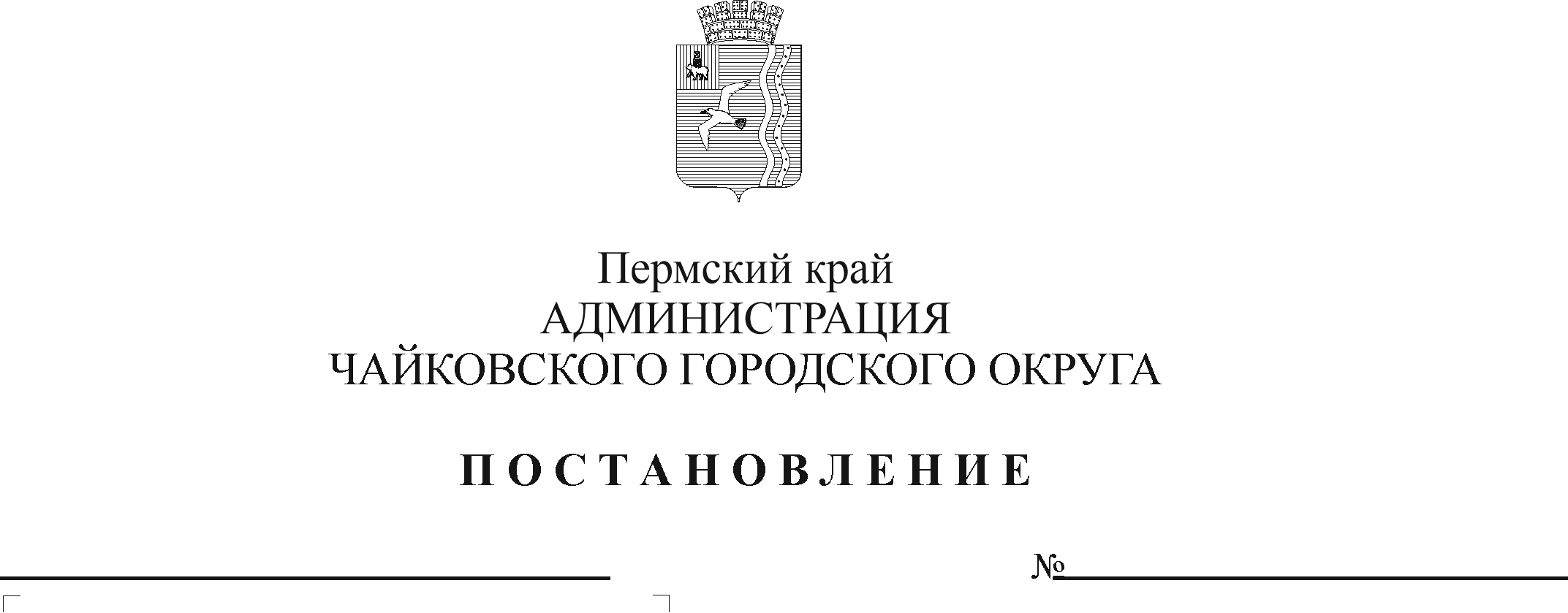 В целях реализации Федерального закона от 1 декабря 2014 г. № 419-ФЗ «О внесении изменений в отдельные законодательные акты Российской Федерации по вопросам социальной защиты инвалидов в связи с ратификацией Конвенции о правах инвалидов», постановления Правительства Российской Федерации от 17 июня 2015 г. № 599 «О порядке и сроках разработки федеральными органами исполнительной власти, органами исполнительной власти субъектов Российской Федерации, органами местного самоуправления мероприятий по повышению значений показателей доступности для инвалидов объектов и услуг в установленных сферах деятельности», распоряжения Правительства Пермского края от 21 октября 2015 г. № 350-рп «Об утверждении Плана мероприятий («дорожной карты») по повышению значений показателей доступности для инвалидов объектов и услуг в Пермском крае на 2015-2030 годы», на основании Устава Чайковского городского округаПОСТАНОВЛЯЮ:1.	Внести:1.1	 в постановление администрации Чайковского городского округа от 30 августа 2019 г. № 1458 «Об утверждении Плана мероприятий («дорожной карты») по повышению значений показателей доступности для инвалидов и маломобильных групп населения объектов и услуг в Чайковском городском округе на 2019-2030 годы» (в редакции постановления администрации Чайковского городского округа от 06.08.2020 № 701) следующее изменение:в пункте 2.2 исключить слово «ежеквартально»;1.2	в План мероприятий («дорожная карта») по повышению значений показателей доступности для инвалидов и маломобильных групп населения объектов и услуг в Чайковском городском округе на 2019-2030 годы, утвержденный постановлением администрации Чайковского городского округа от 30 августа 2019 г. № 1458, следующие изменения:1.2.1	абзац одиннадцатый раздела 4 признать утратившим силу;1.2.2	в абзаце семнадцатом раздела 5 слово «ежеквартально» заменить словами «по итогам каждого полугодия»;1.2.3	абзац двадцатый раздела 5 признать утратившим силу;1.3	в Приложение 1 к  Плану мероприятий («дорожная карта») по повышению значений показателей доступности для инвалидов и маломобильных групп населения объектов и услуг в Чайковском городском округе на 2019-2030 годы следующее изменение: позиции: исключить;1.4	в Приложение 2 к Плану мероприятий («дорожная карта») по повышению значений показателей доступности для инвалидов и маломобильных групп населения объектов и услуг в Чайковском городском округе на 2019-2030 годы следующее изменение:позиции: исключить;1.5	в Приложение 3 к Плану мероприятий («дорожная карта») по повышению значений показателей доступности для инвалидов и маломобильных групп населения объектов и услуг в Чайковском городском округе на 2019-2030 годы следующее изменение:позиции: исключить;1.6	в Приложение 4 к Плану мероприятий («дорожная карта») по повышению значений показателей доступности для инвалидов и маломобильных групп населения объектов и услуг в Чайковском городском округе на 2019-2030 годы следующее изменение: позиции:исключить.2.	Опубликовать постановление в муниципальной газете «Огни Камы» и разместить на официальном сайте администрации Чайковского городского округа.3.	Постановление вступает в силу после его официального опубликования и распространяется на правоотношения, возникшие с 1 октября 2020 г.Глава городского округа –глава администрацииЧайковского городского округа					        Ю.Г. ВостриковОбщие показатели доступности для инвалидов и маломобильных групп населения объектов и услугОбщие показатели доступности для инвалидов и маломобильных групп населения объектов и услугОбщие показатели доступности для инвалидов и маломобильных групп населения объектов и услугОбщие показатели доступности для инвалидов и маломобильных групп населения объектов и услугОбщие показатели доступности для инвалидов и маломобильных групп населения объектов и услугОбщие показатели доступности для инвалидов и маломобильных групп населения объектов и услугОбщие показатели доступности для инвалидов и маломобильных групп населения объектов и услугОбщие показатели доступности для инвалидов и маломобильных групп населения объектов и услугОбщие показатели доступности для инвалидов и маломобильных групп населения объектов и услугОбщие показатели доступности для инвалидов и маломобильных групп населения объектов и услугОбщие показатели доступности для инвалидов и маломобильных групп населения объектов и услугОбщие показатели доступности для инвалидов и маломобильных групп населения объектов и услугОбщие показатели доступности для инвалидов и маломобильных групп населения объектов и услугОбщие показатели доступности для инвалидов и маломобильных групп населения объектов и услугОбщие показатели доступности для инвалидов и маломобильных групп населения объектов и услуг1.1.Доля инвалидов, положительно оценивающих уровень доступности приоритетных объектов и услуг в приоритетных сферах жизнедеятельности, в общей численности опрошенных (из числа опрошенных 100 чел.)323436384042434546484950Отдел социального развития1.2.Доля инвалидов, положительно оценивающих отношение населения к проблемам инвалидов, в общей численности опрошенных инвалидов (из числа опрошенных 100 чел.)323436384042434546484950Отдел социального развития3.3.Организация проведения социологического опроса граждан с ограниченными возможностями здоровья на выяснение степени удовлетворенности условиями, созданными для безбарьерной среды жизнедеятельности инвалидовОтдел социального развития2019 - 2030Выявление проблем, связанных с созданием условий для безбарьерной среды жизнедеятельности инвалидов3.4.Организация проведения социологического опроса граждан с ограниченными возможностями здоровья на выяснение степени удовлетворенности отношением населения к проблемам инвалидовОтдел социального развития2019 - 2030Выявление проблем, связанных с отсутствием толерантного отношения населения к проблемам инвалидовОбщие показатели доступности для инвалидов и маломобильных групп населения объектов и услугОбщие показатели доступности для инвалидов и маломобильных групп населения объектов и услугОбщие показатели доступности для инвалидов и маломобильных групп населения объектов и услугОбщие показатели доступности для инвалидов и маломобильных групп населения объектов и услугОбщие показатели доступности для инвалидов и маломобильных групп населения объектов и услугОбщие показатели доступности для инвалидов и маломобильных групп населения объектов и услугОбщие показатели доступности для инвалидов и маломобильных групп населения объектов и услугОбщие показатели доступности для инвалидов и маломобильных групп населения объектов и услугОбщие показатели доступности для инвалидов и маломобильных групп населения объектов и услугОбщие показатели доступности для инвалидов и маломобильных групп населения объектов и услуг1.1.Доля инвалидов, положительно оценивающих уровень доступности приоритетных объектов и услуг в приоритетных сферах жизнедеятельности, в общей численности опрошенных (из числа опрошенных 100 чел.)1.2.Доля инвалидов, положительно оценивающих отношение населения к проблемам инвалидов, в общей численности опрошенных инвалидов (из числа опрошенных 100 чел.)3.3.Организация проведения социологического опроса граждан с ограниченными возможностями здоровья на выяснение степени удовлетворенности условиями, созданными для безбарьерной среды жизнедеятельности инвалидовОтдел социального развития2019 - 20303.4.Организация проведения социологического опроса граждан с ограниченными возможностями здоровья на выяснение степени удовлетворенности отношением населения к проблемам инвалидовОтдел социального развития2019 - 2030